УЧЕБНЫЙ ПЛАН на 2024-2025 учебный годпо дополнительным общеразвивающим программам, реализуемым на платной основе по договорам с физическими (юридическими лицами)1. Дополнительная общеразвивающая программа в области музыкального искусства «Любительское музицирование (гитара шестиструнная)» (с 18 лет), срок обучения 1 год.2. Дополнительная общеразвивающая программа в области музыкального искусства «Любительское музицирование (фортепиано)» (с 18 лет), срок обучения 1 год.3. Дополнительная общеразвивающая программа в области музыкального искусства «Любительское музицирование (баян)» (с 18 лет), срок обучения 1 год.4. Дополнительная общеразвивающая программа в области музыкального искусства Любительское музицирование (эстрадный вокал)» (с 18 лет), срок обучения 1 год.5. Дополнительная общеразвивающая программа в области музыкального искусства Любительское музицирование (ударные инструменты)» (с 18 лет), срок обучения 1 год.6. Дополнительная общеразвивающая  программа в области хореографического искусства «Детки в балетках» (от 4 до 6 лет), срок обучения 1 год.7. Дополнительная  общеразвивающая программа в области хореографического искусства «Весёлый каблучок»  (от 4 до 6 лет), срок обучения 1 год.8. Дополнительная общеразвивающая программа в области музыкального искусства «Войди в мир искусства» (от 4 до 6 лет), срок обучения 1 год. 9. Дополнительная общеразвивающая программа в области музыкального искусства «Ладушки» (от 4 до 5 лет), срок обучения 1 год.10. Дополнительная  общеразвивающая программа начального музыкального развития (от 5 до 6 лет), срок обучения 1 год.11. Дополнительная общеразвивающая программа начального музыкального развития с определением специальности (от 6 до 6,6 лет), срок обучения 1 год.  12. Дополнительная общеразвивающая программа в области музыкального искусства «Волшебные ритмы» (от 4 до 5 лет), срок обучения 1 год.ПРИНЯТОПедагогическим советом МАУДО ДШИПротокол № 2 от 29.03.2024 УТВЕРЖДАЮ Директор МАУДО ДШИ_________ А.Ю. Страковичприказ № 5/у от 29.03.2024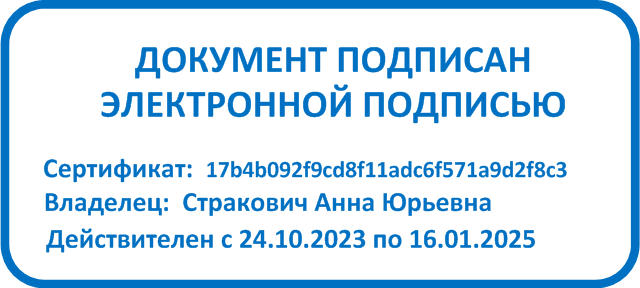 №п/пПредметКоличество часов в неделюКоличество часов в месяц1.Гитара шестиструнная28           Итого часов по плану:           Итого часов по плану:28№п/пПредметКоличество часов в неделюКоличество часов в месяц1.Фортепиано28           Итого часов по плану:           Итого часов по плану:28№п/пПредметКоличество часов в неделюКоличество часов в месяц1.Баян28           Итого часов по плану:           Итого часов по плану:28№п/пПредметКоличество часов в неделюКоличество часов в месяц1.Вокал28           Итого часов по плану:           Итого часов по плану:28№п/пПредметКоличество часов в неделюКоличество часов в месяц1.Вокал28           Итого часов по плану:           Итого часов по плану:28№п/пПредметКоличество часов в неделюКоличество часов в месяц1.Ритмика28           Итого часов по плану:           Итого часов по плану:28№п/пПредметКоличество часов в неделюКоличество часов в месяц1.Ритмика28           Итого часов по плану:           Итого часов по плану:28№п/пПредметКоличество часов в неделюКоличество часов в месяц1.Мозаика звуков и красок 142.Первые шаги в историю искусства14           Итого часов по плану:           Итого часов по плану:28№п/пПредметКоличество часов в неделюКоличество часов в месяц1.Детский фольклор 28           Итого часов по плану:           Итого часов по плану:28№п/пПредметКоличество часов в неделюКоличество часов в месяц1.Сольфеджио142.Хор14           Итого часов по плану:           Итого часов по плану:28№п/пПредметКоличество часов в неделюКоличество часов в месяц1.Сольфеджио142.Хор143.Музыкальный инструмент (по выбору) 14           Итого часов по плану:           Итого часов по плану:312№п/пПредметКоличество часов в неделюКоличество часов в месяц1.Логоритмика28           Итого часов по плану:           Итого часов по плану:28